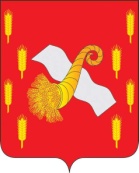 РОССИЙСКАЯ ФЕДЕРАЦИЯ  ОРЛОВСКАЯ ОБЛАСТЬАдминистрация Новодеревеньковского р-наПОСТАНОВЛЕНИЕОт 23 марта 2015 г.	№ 89п.  ХомутовоВ связи с подготовкой к празднованию 70-летия Победы в Великой Отечественной Войне, увековечиванием памяти погибших в годы Великой Отечественной Войны и в целях нравственного и патриотического воспитания граждан Российской Федерации, ПОСТАНОВЛЯЮ:Провести с 23 марта по 15 апреля 2015 года районный благотворительный марафон, посвященный 70-летию Победы в Великой Отечественной Войне – «Мы помним те Великие года».Утвердить положение о благотворительном марафоне «Мы помним те великие года» согласно приложению 1.Рекомендовать АУ ОО Районная газета «Трудовая Слава (Паньков С. П,), МБУ «Редакция СМИ Новодеревеньковского района» (Кружкова Е. А.) обеспечить информационную поддержку мероприятий по подготовке и проведению благотворительного марафона «Мы помним те Великие года» в целях привлечения населения, предприятий, организаций и учреждений района к участию в марафоне.Отделу культуры и архивного дела администрации района (Лысанова Л. И.) в рамках проведения благотворительного марафона «Мы помним те Великие года» организовать торжественный вечер.Привлеченные в ходе проведения марафона средства перечислить на расчетный счет МБУ «Редакция СМИ Новодеревеньковского района» согласно приложению 2.В целях контроля за перечислением,  поступлением и расходованием средств в ходе проведения благотворительного марафона «Мы помним те Великие года» утвердить состав счетной комиссии согласно приложению 3.Рекомендовать главам сельских поселений, городского поселения Хомутово принять участие в благотворительном марафоне «Мы помним те Великие года», обеспечить проведение разъяснительной работы среди населения о целях и задачах благотворительного марафона.Настоящее постановление опубликовать в районной газете «Трудовая Слава» и разместить на сайте района в сети «Интернет» - adminnovod.57ru.ru .Контроль за исполнением настоящего постановления возложить на заместителя главы администрации по экономике и координации социальных программ Е. В. Васютина.Глава района							      С. Н. МедведевПриложение  1к постановлению администрации района№  89  от «23»  марта  2015г.ПОЛОЖЕНИЕ о проведении районного благотворительного марафона«Мы помним те Великие года»Районный благотворительный марафон «Мы помним те Великие года» проводится на территории района в целях подготовки и проведения праздничных мероприятий, посвященных Победе в Великой Отечественной Войне на территории Новодеревеньковского района с 23 марта по 15 апреля 2015 года.Участниками благотворительного марафона могут быть все желающие жители района, области, других регионов Российской Федерации, а также индивидуальные предприниматели, предприятия, организации и учреждения работающие на территории района и за его пределами.Средства, собранные в ходе проведения благотворительного марафона «Мы помним те Великие года» поступают на расчетный счет МБУ «Редакция СМИ Новодеревеньковского района» и по решению счетной комиссии могут быть направлены на следующие цели:- ремонт воинских захоронений, братских могил, мемориалов и памятных знаков, расположенных на территории района;- оказание помощи участникам, инвалидам Великой Отечественной войны, вдовам погибших, умерших участников и инвалидов Великой Отечественной Войны, жителям блокадного Ленинграда, труженикам тыла и другим категориям граждан, проживающих на территории района;- организация и проведение праздничных мероприятий, посвященных 70-летию Победы в Великой Отечественной Войне;- проведение иных мероприятий, направленных на воспитание патриотизма подрастающего поколения.4. Для организации сбора, перечисления, расходования средств поступающих в ходе проведения благотворительного марафона «Мы помним те великие года» создается счетная комиссия, в которую входят представители органов местного самоуправления, муниципальных учреждений, общественных организаций района и др. Счетная комиссия является коллегиальным органом, решения которой принимаются простым большинством голосов.5. Информация о расходовании средств, собранных в ходе проведения благотворительного марафона «Мы помним те великие года» подлежит размещению на официальном сайте администрации Новодеревеньковского района не позднее 10 дней со дня заседания счетной комиссии, на котором принято решение о направлениях расходования средств.Приложение 2к постановлению администрации района№ 89 от «23»  марта  2015г.  Реквизиты для перечисления средств в рамках проведения благотворительного марафона «Мы помним те Великие года»        МУНИЦИПАЛЬНОЕ  БЮДЖЕТНОЕ УЧРЕЖДЕНИЕ «РЕДАКЦИЯ СРЕДСТВ МАССОВОЙ  ИНФОРМАЦИИ» НОВОДЕРЕВЕНЬКОВСКОГО РАЙОНА»       303620, п.Хомутово пл.Ленина,1                                                                                                                                                телефон 2-21-34РеквизитыПолное наименование: Муниципальное бюджетное учреждение «Редакция средств массовой информации» Новодеревеньковского района»Сокращенное наименование: МБУ «Редакция СМИ» Новодеревеньковского района» ИНН 5718003656 КПП 571801001 ОГРН 1065745005919Банк получателя: Отделение Орел р/с 40701810100001000012БИК045402001  л.с.20546Ц59860 в УФК по Орловской областиАдрес: РФ, Орловская область, п. Хомутово, пл. Ленина, д. 1Назначение платежа: КБК 00000000000000000180 Поступление денежных средств  в виде финансовой помощи на безвозмездной основе  Приложение 3к постановлению администрации района№  89 от « 23 » марта 2015г.Состав счетной комиссии осуществляющей контроль за перечислением,  поступлением и расходованием средств в ходе проведения благотворительного марафона «Мы помним те Великие года» Бондарева И. Н. – председатель комиссии, начальник контрольно-счетной палаты Новодеревеньковского районаВолкова А. П. –секретарь комиссии, секретарь Новодеревеньковского районного Совета народных депутатов Редькин А. А. – председатель районного Совета ветеранов войны, труда, вооруженных сил, правоохранительных органов Новодеревеньковского района (по согласованию) Вареничева Г. Н. – начальник отдела организационной работы и делопроизводства администрации районаЗайчиков А. Ю. – начальник отдела по управлению муниципальным имуществом администрации районаЛысанова Л. И. – Начальник отдела культуры и архивного дела администрации районаБыковская Т. В. – руководитель общественной палаты Новодеревеньковского района (по согласованию)